低熱量均衡飲食定義:在限制卡路里的情況下，每日從六大類食物均衡攝取身體需要的營養素，       避免高脂、加糖、過鹹的食物。   圖片來源: https://www.freepik.com/search?dates=any&format=search&query品項可食用 (O)避免食用 (X)奶類脫脂、低脂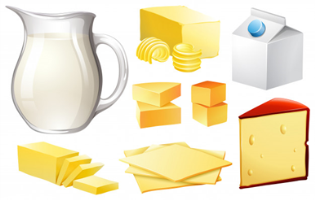 全脂奶、調味乳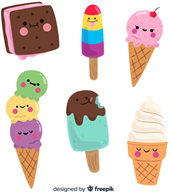 全榖雜糧類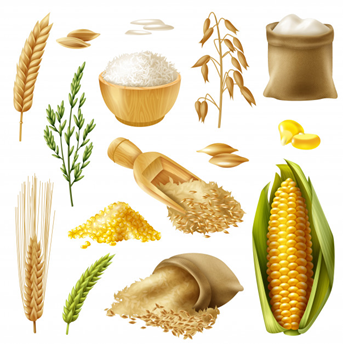 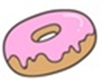 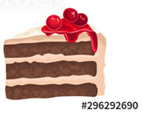 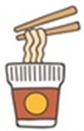 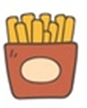 豆魚蛋肉類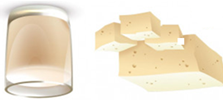 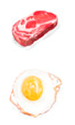 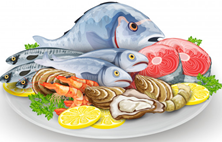 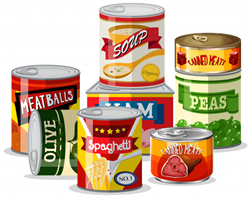 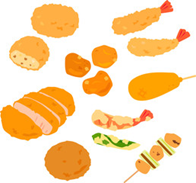 蔬菜類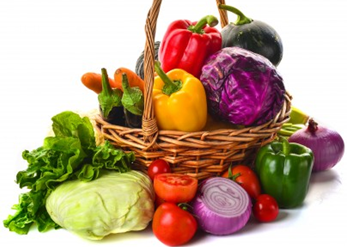 油炸蔬菜、醬菜水果類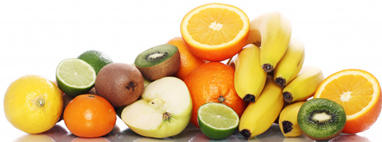 蜜餞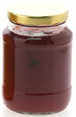 其他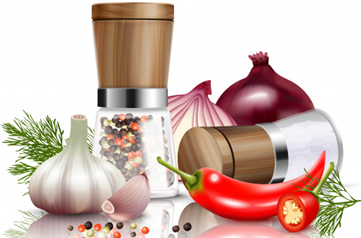 高熱量的調味料如蜂蜜、糖醋醬、芝麻醬、沙茶醬等水份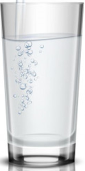 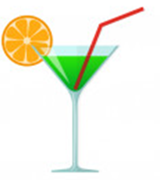 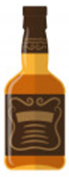 